АВТОНОМНАЯ НЕКОММЕРЧЕСКАЯ ОРГАНИЗАЦИЯ ДОПОЛНИТЕЛЬНОГО ПРОФЕССИОНАЛЬНОГО ОБРАЗОВАНИЯ«ОБРАЗОВАНИЕ – РУССКОЕ СЛОВО»Программа дополнительного профессионального образования (повышения квалификации)«Принципы написания эссе»16 часовАвтор курса:Петров А.В., к.филол.н., доцентМосква – 2021 Раздел 1. ХАРАКТЕРИСТИКА ПРОГРАММЫЦель реализации программы – совершенствование профессиональных компетенций обучающихся в области организации учебной деятельности по эффективной практике написания эссе. Совершенствуемые компетенцииПланируемые результатыКатегория обучающихся: уровень образования – ВО, направление подготовки –– «Педагогическое образование», область профессиональной деятельности – образование и наука.Программа реализуется с применением дистанционных образовательных технологий.Режим занятий: доступ к образовательной платформе организации круглосуточно при соблюдении установленных сроков обучения.Трудоёмкость обучения – 16 часов.
Календарный учебный график занятийРаздел 2. СОДЕРЖАНИЕ ПРОГРАММЫ2.1. Учебный (тематический) план2.2. Учебная программаРаздел 3. ФОРМЫ АТТЕСТАЦИИ И ОЦЕНОЧНЫЕ МАТЕРИАЛЫПредполагается проводить промежуточную и итоговую аттестацию.Цель промежуточной и итоговой аттестации – проверить насколько обучающиеся усвоили предлагаемый им учебный материал, и продемонстрировать уровень владения профессиональными компетенциями в области организации учебной деятельности по эффективной практике написания эссе.3.1. Промежуточная аттестацияПромежуточная аттестация проводится после изучения темы в форме зачёта-онлайн (заочно) на основании положительного оценивания тестовых заданий с выбором ответа (Приложение 1).Критерии оценивания промежуточной аттестации в форме тестовых заданий с выбором ответа3.2. Итоговая аттестацияИтоговая аттестация осуществляется в форме зачёта-онлайн (заочно) как совокупность текущего контроля на основании положительного оценивания тестовых заданий.Контрольно-измерительные материалыРаздел 4. ОРГАНИЗАЦИОННО-ПЕДАГОГИЧЕСКИЕ УСЛОВИЯ РЕАЛИЗАЦИИ ПРОГРАММЫУчебно-методическое обеспечение и информационное обеспечение программыСписок литературыМатериально-технические условия реализации программыДля реализации программы необходимо следующее материально-техническое обеспечение: компьютерное оборудование для использования видео и аудиовизуальных средств обучения;система дистанционного обучения АНТИТРЕНИНГИ;доступ к сети Интернет.Образовательные технологии, используемые в процессе реализации программыПрограмма реализуется с использованием дистанционных образовательных технологий. Для каждой темы разработаны учебно-методические и оценочные материалы, которые позволяют слушателям самостоятельно осваивать содержание программы. Все учебные ресурсы размещены в информационной среде на платформе дистанционного обучения Антитренинги.Приложение 1.Тестовые задания1 Выберите эффективные действия автора современного эссеМеняет точки зрения с целью открытия нового самому себе.Стремится высказать абсолютную истину.Спонтанно переключает внимание на себя и свои чувства.Игнорирует читателя и стремится к максимальной концентрации на предмете.Прибегает к строгой научной аргументации.Высказывается предельно честно по всем вопросам, в том числе и нелицеприятным.Соблюдает формальные требования жанра.Записывает мысли, рождающиеся «здесь и сейчас» (в процессе письма).Полагается на общепринятые или традиционные убеждения.Рефлексирует на процесс мышления (размышления).Выбирает на глазах у читателя и комментирует процесс выбора.Вместо предсказуемых ответов предпочитает поиск уникальной мысли.Осознанно переключает внимания на свой опыт, сознание и самосознание.Откликается на свои мысли, идеи и предположения.2. Соотнесите принципы с действиямиОбратите внимание на сложность этого проверочного задания! В нем приведены реальные тезисы учащихся, которые прослушали лекцию. Это значит, что не все ответы идеально точно соответствуют принципам, а для некоторых подходящих идей, возникающих в ходе прослушивания лекции, попросту нет. Так что «Нет ответа» — это ответ. И его нужно правильно соотнести с принципом.3. Выберите действия автора эссе, которые вы считаете адекватнымиГоворить о себе, приводить примеры из личной жизни.Буду делать выводы в виде резюме.Буду писать грамотно и простым языком.Буду показывать, когда в высказываниях уверена, а когда нет.Не бояться показывать, что возникают трудности.Буду использовать аргументы из литературы.Дополнять память наблюдениями за собой в момент письма.Не бояться говорить банальные вещи.4. Прочитайте текст и выберите правильный ответКогда мы пришли в библиотеку ТГУ, мы зашли не в тот корпус. Далее, когда нас отвели в пункт назначения, была регистрация, после которой нам дали пакетик с книжкой расписания на эти 3—4 дня, а также блокнот и ручку ТГУ.безразличное отношениебезличное отношениеобъективное отношениенеопределенное отношение5. Прочитайте текст и выберите правильный ответВ течение дня мы исследовали спрос на психологическую помощь подросткам и разрабатывали пути решения по выбранной теме. Атмосфера в команде была дружелюбная. Работа была продуктивная и каждый участник внёс свой вклад.раскрываются особенности работы командыдается оценкаделается акцент на личности каждого участникаподчеркивается вариативность принимаемых решений6. Прочитайте текст и выберите правильный ответЧто касается работы моей команды в целом, то я ею довольна. Да, были косяки, которые постараемся исправить, но на то ведь, и дан первый день? Ребята действительно горят идеей, они вовлечены в неё. Что удивительно, сразу же после первого дня определились роли в команде, и ребята проявляют свои сильные стороны. Мне очень нравится, что все слушают и слышат, замечания учитываются, новые идеи анализируются, а не отвергаются сразу. Я уверена, моя команда сможет достичь успеха, если мы продолжим развиваться, сплачиваться и будем идти по намеченному плану.слово автора обращено к самому себевыражаются эмоциивысказывается уверенность в будущемпередается личное отношениевысказывается отклик, рождающийся «здесь и сейчас»7. Прочитайте текст и выберите правильный ответЗа все три дня я часто говорила, что что-то мы не сделаем, что-то не получится, но капитан команды спросил у меня: «Ты вообще хочешь победить?» И добавил: «Надо всегда действовать. Делать все, что возможно». Его слова действительно послужили для меня «волшебным пинком». Я не хотела подводить команду, потому что понимала, что никто не сделает мое поручение вместо меня. Ассамблея уже не в первый раз ставит участников в стрессовые ситуации, но только сегодня я поняла, насколько это полезно конкретно для меня.высказывается пониманиеавтор вспоминаетоткрывается последовательность действийпередается диалог8. Прочитайте текст и выберите правильные ответыВ начале форума Ассамблею я видела как некоторый черный ящик, в котором на вход подаются 150—200 обычных школьников и студентов и проблемы, а на выходе получается решение проблем и 150—200 школьников и студентов, умеющих визуализировать. Сейчас при упоминании слова Ассамблея первое, что приходит в голову, имеет вид огромного скопления людей, которые какими-либо способами, в ужасно короткие сроки, смогли решить то, что не под силу специалистам в этой области. Человек, который побывал на Ассамблее, предстает перед моими глазами, как существо практически нереальное, как человек умеющий разрывать внутренние шаблоны, рамки и двигаться к цели несмотря ни на что, как человек, который за три дня может обучиться любой профессии с нуля. Как человек, которого (в некотором смысле) можно назвать героем.предпринимаются попытки передать трудноуловимое пониманиедемонстрируется образное мышлениепредпринимаются попытки передать смысл«я» автора помещается в центр вниманиявысказывается осознание, рождающееся «здесь и сейчас»УТВЕРЖДАЮ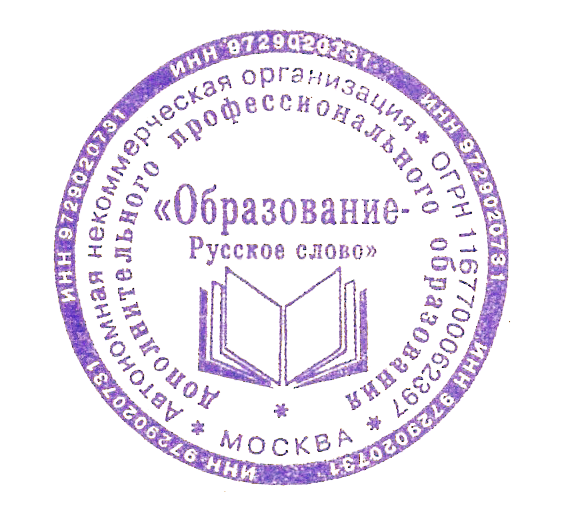 Директор АНО ДПО«ОБРАЗОВАНИЕ - РС»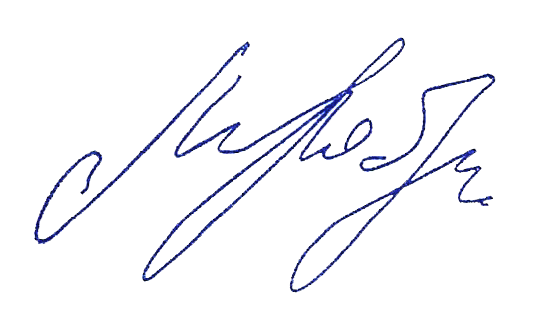 ________________М.И. Лобзина«_30_»___ноября___2021 года№п/пКомпетенцияНаправление подготовки 44.03.01Педагогическое образование№п/пКомпетенцияБакалавриат№п/пКомпетенцияКод компетенции1.Способен организовывать совместную и индивидуальную учебную и воспитательную деятельность обучающихся, в том числе с особыми образовательными потребностями, в соответствии с требованиями федеральных государственных образовательных стандартовОПК - 3№п/пЗнать-уметьНаправление подготовки 44.03.01Педагогическое образование№п/пЗнать-уметьБакалавриат№п/пЗнать-уметьКод компетенции11.УметьОрганизовывать учебную деятельность по эффективной практике написания эссеЗнатьОсновные принципы написания эссеОПК-3Календарный месяц, в котором проводится обучение по программеСрок проведения обучения по программеВ соответствии со сроками реализации Проекта «Российское образование для всех»Срок освоения программы, включая итоговую аттестацию и самостоятельную работу – 16 часов в течение 2–х недель.№ п/пНаименование разделов (модулей) и темВнеаудиторная работаВнеаудиторная работаВнеаудиторная работаФормы контроля№ п/пНаименование разделов (модулей) и темВидеолекцииПрактические и др. формы занятияТрудоёмкость, часыФормы контроля1.Организация учебной деятельности по эффективной практике написания эссе41216Зачёт-онлайн(заочно)ТестированиеЗачёт-онлайн(заочно)Тестирование2. Итоговая аттестацияЗачёт на основании совокупности выполненных работЗачёт на основании совокупности выполненных работЗачёт на основании совокупности выполненных работЗачёт на основании совокупности выполненных работЗачёт на основании совокупности выполненных работИТОГОИТОГО41216ТемаВиды учебных занятий, учебных работ (час.)СодержаниеТема.Организация учебной деятельности по эффективной практике написания эссеВидео-лекция, 1 часЖанр эссе в исторической перспективе. Тема.Организация учебной деятельности по эффективной практике написания эссеПрактическое занятие,1 часИзучение особенностей написания эссе современными одиннадцатиклассниками.Тема.Организация учебной деятельности по эффективной практике написания эссеПрактическое занятие,2 часаЧтение эссе различных авторов.Тема.Организация учебной деятельности по эффективной практике написания эссеПрактическое занятие,1 часПроведение анализа полужанров.Тема.Организация учебной деятельности по эффективной практике написания эссеВидео-лекция, 1 часСпособности, мышление и тьюторский подход в обучении писать эссе.Тема.Организация учебной деятельности по эффективной практике написания эссеПрактическое занятие,3 часаИзучение основных принципов написания эссе: делайте события триггерами, говорите себе (и с собой) здесь и сейчас, изменяйте точку зрения, рефлексируйтеТема.Организация учебной деятельности по эффективной практике написания эссеВидео-лекция, 2 часаОрганизация учебной деятельности по эффективной практике написания эссе. Тема.Организация учебной деятельности по эффективной практике написания эссеПрактическое занятие,4 часаТестирование, 1 часИзучение основных шагов организации учебной деятельности по эффективной практике написания эссе.Итоговая аттестацияЗачёт на основании совокупности выполненных работЗачёт на основании совокупности выполненных работОцениваемый показательКоличество баллов, обеспечивающих получение:Количество баллов, обеспечивающих получение:Количество баллов, обеспечивающих получение:Количество баллов, обеспечивающих получение:Оцениваемый показательЗачётаОценки за дифференцированный зачётОценки за дифференцированный зачётОценки за дифференцированный зачётОцениваемый показательЗачётаудовлетворительнохорошоотличноПроцент набранных баллов из 100% возможныхОт 62% и вышеОт 62% до 75%От 75% до 88%От 88% и болееКоличество тестовых заданий:85От 5 до 6От 6 до 7От 7 и болееПредмет оцениванияФормы и методы оцениванияХарактеристика оценочных материаловПоказатели оцениванияКритерии оцениванияКомплект оценочных средствВиды аттестацииОПК – 3 Способен организовывать совместную и индивидуальную учебную и воспитательную деятельность обучающихся, в том числе с особыми образовательными потребностями, в соответствии с требованиями федеральных государственных образовательных стандартовТестирование.Тестовые задания с выбором ответа отражают уровень усвоения теоретического материала в рамках учебной программы.Демонстрация компетентности по оцениваемой компетенции при выполнении заданий текущего контроля и итоговой аттестации.Степень усвоения пройденного мате-риалаРезультаты тестирования оцениваются положительно, если правильные ответы даны на 62% вопросов и более.Тестовые задания.Текущий контроль. Итоговая аттестацияПривязка к событиюНет ответа.Говорение себеБуду сравнивать опыты (свой с чужим), признаваться себе (и читателю) даже не в самых приятных вещах.Выражение и изменение точки зрения«Правильных» точек зрения очень много, и к ним нужно как-то относиться.РефлексияБуду сознавать себя в процессе письма, не думать о верности суждений, понимая, что все субъективно, и с моей точки зрения это может быть правильным, а с чужой нет, и это нормально.